ЧЕРКАСЬКА ОБЛАСНА РАДАГОЛОВАР О З П О Р Я Д Ж Е Н Н Я30.09.2022                                                                                        № 276-рПро нагородження Почесноюграмотою Черкаської обласної радиВідповідно до статті 55 Закону України «Про місцеве самоврядування
в Україні», рішення обласної ради від 25.03.2016 № 4-32/VІІ «Про Почесну грамоту Черкаської обласної ради» (зі змінами):1. Нагородити Почесною грамотою Черкаської обласної ради:за вагомий внесок у розвиток освітньої галузі громади, сумлінну працю, високий професіоналізм та з нагоди Дня працівників освіти:за багаторічну сумлінну працю, високий професіоналізм, активну життєву позицію та з нагоди Дня працівників освіти:2. Контроль за виконанням розпорядження покласти на заступника керуючого справами, начальника загального відділу виконавчого апарату обласної ради ГОРНУ Н.В. і відділ організаційного забезпечення ради та взаємодії з депутатами виконавчого апарату обласної ради.Голова		А. ПІДГОРНИЙБАЛАЦЬКУНаталію Георгіївну–вчителя української мови та літератури Яснозірського ліцею Мошнівської сільської ради Черкаського району Черкаської області;ВОЛОХОВУНаталію Петрівну–заступника директора державного навчального закладу «Жашківський аграрно-технологічний професійний ліцей»;ГОРДІЄНКОГалину Іванівну–директора Староковрайського ліцею Іркліївської сільської ради Золотоніського району Черкаської області;ДЕНИСЮКВалентину Іванівну–директора Руськополянського закладу загальної середньої освіти І-ІІІ ступенів № 1 Руськополянської сільської ради;ДМИТРЕНКАПетра Івановича–головного спеціаліста відділу освіти, культури та соціального захисту населення Водяницької сільської ради;ЗРАЖЕВСЬКУТамілу Володимирівну–вчителя початкових класів Чорнобаївської загальноосвітньої школи І-ІІІ ступенів № 1 Чорнобаївської селищної ради Черкаської області;КОВАЛЕНКОВіру Петрівну–вчителя початкових класів Геронимівського закладу загальної середньої освіти І-ІІІ ступенів Руськополянської сільської ради;КОВАЛЬЧУКАОлександра Антоновича–викладача курсів бального танцю освітньо-культурного центру Гончаренко центр – партнер Черкаси;КОГУТАЕдуарда Валерійовича–вчителя історії та правознавства Малосевастянівського ліцею Христинівської міської ради Черкаської області;КОСАРИНСЬКУНіну Олександрівну–директора Дубівського ліцею Бабанської селищної ради Уманського району Черкаської області;КРАМАРНаталію Григорівну–вчителя фізики Мошнівського ліцею Мошнівської сільської ради Черкаського району Черкаської області;ЛЮБИВУНіну Григорівну–вчителя історії Чорнобаївської гімназії Чорнобаївської селищної ради Черкаської області;МАРЧУКІнну Миколаївну–начальника відділу освіти, культури, молоді та спорту Бабанської селищної ради Уманського району Черкаської області;МЕЛЬНИЧЕНКОТетяну Іванівну–директора Водяницького навчально-виховного комплексу «Дошкільний навчальний заклад-загальноосвітня школа І-ІІ ступенів» імені Героя Радянського Союзу Вахтанга Чіковані Водяницької сільської ради Черкаської області;МИЦЮКЖанну Василівну–директора Великоканівецького навчально-виховного комплексу «Дошкільний навчальний заклад – загальноосвітня школа І-ІІІ ступенів» Чорнобаївської селищної ради Черкаської області;МІНЕНКООлесю Василівну–викладача іноземних мов Черкаського інституту пожежної безпеки імені Героїв Чорнобиля;МОНЬКООксану Юріївну–вчителя математики Маньківського навчально-виховного комплексу «Заклад загальної середньої освіти І-ІІІ ступенів – гімназія» Маньківської селищної ради Черкаської області;НОРЕНКООльгу Михайлівну–заступника директора з виховної роботи Катеринопільського закладу загальної середньої освіти № 1;ОХРІМЕНКОГалину Іванівну–директора Драбівецького навчально-виховного комплексу «загальноосвітня школа І-ІІІ ступенів – дошкільний навчальний заклад» Новодмитрівської сільської ради Золотоніського району Черкаської області;ПИЛІНКОЛюдмилу Миколаївну–директора В’язівського закладу загальної середньої освіти І-ІІІ ступенів Вільшанської селищної ради Звенигородського району Черкаської області;ПОДЕНКООксану Миколаївну–вчителя англійської мови Дубіївського закладу загальної середньої освіти І-ІІІ ступенів Руськополянської сільської ради;СІДЄЛЬНІКОВУОльгу Петрівну–заступника директора з навчально-виховної роботи комунального закладу «Золотоніська санаторна школа Черкаської обласної ради»;СКИРДУЛідію Іванівну–вчителя української мови та літератури Байбузівського ліцею Мошнівської сільської ради Черкаського району Черкаської області;СТАНОВСЬКОГОВалентина Івановича–вчителя фізики Великоканівецького навчально-виховного комплексу «Дошкільний навчальний заклад – загальноосвітня школа І-ІІІ ступенів» Чорнобаївської селищної ради Черкаської області;ТКАЧЕНКОЛюдмилу Володимирівну–директора Руськополянського закладу загальної середньої освіти І-ІІІ ступенів № 2 Руськополянської сільської ради;ШЕПІЛЯВолодимира Яковича–керівника гуртка Центру дитячої та юнацької творчості Мошнівської сільської ради Черкаського району Черкаської області;КРАСЮКАСергія Миколайовича–робітника з обслуговування опорного навчального закладу «Шевченківська загальноосвітня школа І-ІІІ ступенів» Шевченківської сільської ради.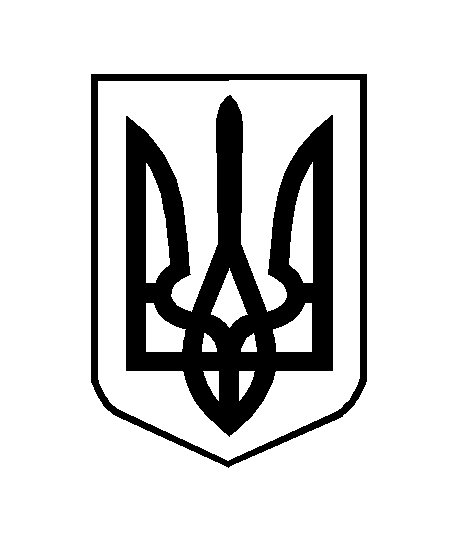 